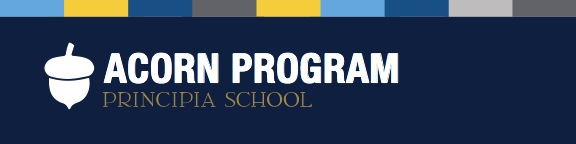 Moses Crossing the Red SeaBible Story Lesson Plan (Ages 2-6)BooksRead and reread the story of Moses Crossing the Red SeaSafe at Last! The Story of Moses and the Red Sea by Patricia L. NederveldMoses Parting the Red Sea by Tess FriesThe Parting of the Red Sea by Miles KellyMoses Crosses the Red Sea by Mary Manz SimonRead and reread the story of Moses Crossing the Red SeaSafe at Last! The Story of Moses and the Red Sea by Patricia L. NederveldMoses Parting the Red Sea by Tess FriesThe Parting of the Red Sea by Miles KellyMoses Crosses the Red Sea by Mary Manz SimonDiscussion QuestionsWhat do you remember?Who was in the story?Was Pharoah nice or mean?Who was chasing Moses and the children of Israel?Why did they have to cross the Red Sea to get away?What did God do to the Sea?Were the people afraid?What did Moses do?What lessons can we learn from Moses crossing the Red Sea?to trust God completely no matter what the human situationto not be afraidto know “with God all things all possible”to be a good listenerto be obedientWhat values can we learn from the story?	“Moses’ prayer from Josephus, the Jewish historian”Extension ActivitiesExtension ActivitiesLanguage ArtsMemory Verse: Josh 1:9                       Be strong and of a good courage; be not afraid, neither be thou dismayed: for the                          Lord thy God is with thee whithersoever thou goest.MathFind the number of the Children of Israel that followed Moses out of Egypt. (Scroll down to “numbers and logistics”How many tribes went with Moses on this journey?ScienceLook up where the Red Sea is today and where it was in Moses’ dayHow deep is the Red Sea at the spot where the Children of Israel crossed? (watch the video in the Parent’s resource section)CraftsMoses and the Red Sea crossing (from DLTK.bible.com)Printable version of the directionsExample craft: Moses and the Red Sea SnacksMoses Crossing the Red Sea SnackParent ResourcesSteps out of Bondage (from Kathy Merrill)Video of the Red Sea Crossing (food for thought for parents)“Go Forward,” by Tressie C. Bomberg, Christian Science Sentinel, Feb. 1924